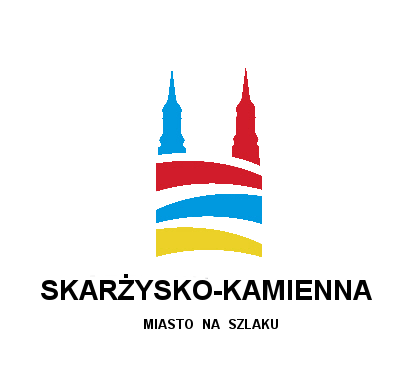 FORMULARZ   ZGŁOSZENIA   ZADANIA     Oświadczam, że mam ukończone 16 lat, a wszelkie dane, które zostały zawarte w niniejszym formularzu są zgodne z aktualnym stanem prawnym i faktycznym. Przyjmuję także do wiadomości, iż podanie danych osobowych w formularzu zgłoszeniowym jest dobrowolne, jednak niezbędne dla jego ważności. Dane będą przetwarzane (zgodnie z ustawą z dnia 29 sierpnia 1997 r. o ochronie danych osobowych t.j. Dz. U. z 2016 r. poz. 922 ze zm.) przez administratora danych – Prezydenta Skarżyska-Kamiennej z siedzibą w Skarżysku-Kamiennej ul. Sikorskiego 18 w celu realizacji procesu Budżetu Obywatelskiego. Przysługuje mi prawo dostępu do moich danych osobowych oraz ich poprawiania. ………………………………………….Czytelny podpis wnioskodawcyDANE WNIOSKODAWCYDANE WNIOSKODAWCYDANE WNIOSKODAWCYDANE WNIOSKODAWCYDANE WNIOSKODAWCYDANE WNIOSKODAWCYImię i nazwisko zgłaszającego zadanie Adres zameldowaniaUlicaUlicaAdres zameldowaniaNr domuNr domuNr mieszkaniaAdres zameldowaniaMiastoMiastoTelefonAdres e-mailINFORMACJE O ZADANIUINFORMACJE O ZADANIUINFORMACJE O ZADANIUINFORMACJE O ZADANIUINFORMACJE O ZADANIUINFORMACJE O ZADANIUNazwa zadaniaNazwa zadaniaLokalizacja nieruchomości na której ma być zrealizowane zadanieLokalizacja nieruchomości na której ma być zrealizowane zadanieSzacunkowy koszt realizacji zadaniaSzacunkowy koszt realizacji zadaniaSZACUNKOWY KOSZT ZADANIA  ………………….. zł, w tym:………………zł    koszty robót budowlanych (zakupów inwestycyjnych)………………. zł koszty wykonania map, prac projektowych oraz nadzoru inwestorskiego odpowiadające 5 % szacunkowego kosztu zadaniaSZACUNKOWY KOSZT ZADANIA  ………………….. zł, w tym:………………zł    koszty robót budowlanych (zakupów inwestycyjnych)………………. zł koszty wykonania map, prac projektowych oraz nadzoru inwestorskiego odpowiadające 5 % szacunkowego kosztu zadaniaSZACUNKOWY KOSZT ZADANIA  ………………….. zł, w tym:………………zł    koszty robót budowlanych (zakupów inwestycyjnych)………………. zł koszty wykonania map, prac projektowych oraz nadzoru inwestorskiego odpowiadające 5 % szacunkowego kosztu zadaniaSZACUNKOWY KOSZT ZADANIA  ………………….. zł, w tym:………………zł    koszty robót budowlanych (zakupów inwestycyjnych)………………. zł koszty wykonania map, prac projektowych oraz nadzoru inwestorskiego odpowiadające 5 % szacunkowego kosztu zadaniaUzasadnienie realizacji zadaniaUzasadnienie realizacji zadaniaZałączniki Załączniki Obligatoryjne:            mapa z zaznaczeniem lokalizacji zgłaszanego zadaniakosztorysFakultatywne,  istotne dla zgłaszanego zadania, jakie? …………………………………………………………………………………………………………………………………………...…………………Obligatoryjne:            mapa z zaznaczeniem lokalizacji zgłaszanego zadaniakosztorysFakultatywne,  istotne dla zgłaszanego zadania, jakie? …………………………………………………………………………………………………………………………………………...…………………Obligatoryjne:            mapa z zaznaczeniem lokalizacji zgłaszanego zadaniakosztorysFakultatywne,  istotne dla zgłaszanego zadania, jakie? …………………………………………………………………………………………………………………………………………...…………………Obligatoryjne:            mapa z zaznaczeniem lokalizacji zgłaszanego zadaniakosztorysFakultatywne,  istotne dla zgłaszanego zadania, jakie? …………………………………………………………………………………………………………………………………………...…………………LISTA POPARCIA ZADANIA*: ……………………………………………………………………………………………………(nazwa zadania zgodna ze wskazaniem na pierwszej stronie formularza) Wpisując się na poniższą listę:- Przyjmuję do wiadomości, iż podanie moich danych osobowych jest dobrowolne, jednak niezbędne dla ważności poparcia, a także podane informacje będą przetwarzane (zgodnie z ustawą z dnia 29 sierpnia 1997 r. o ochronie danych osobowych t.j. Dz. U. z 2016 r. poz. 922 ze zm.) przez administratora danych – Prezydenta Skarżyska-Kamiennej z siedzibą w Skarżysku-Kamiennej ul. Sikorskiego 18 w celu realizacji Budżetu Obywatelskiego Miasta Skarżyska-Kamiennej. Mam prawo dostępu do moich danych osobowych oraz ich poprawiania.- Oświadczam, że mam ukończone 16 lat, a wszelkie dane, które zostały zawarte w niniejszym formularzu są zgodne z aktualnym stanem prawnym i faktycznym.LISTA POPARCIA ZADANIA*: ……………………………………………………………………………………………………(nazwa zadania zgodna ze wskazaniem na pierwszej stronie formularza) Wpisując się na poniższą listę:- Przyjmuję do wiadomości, iż podanie moich danych osobowych jest dobrowolne, jednak niezbędne dla ważności poparcia, a także podane informacje będą przetwarzane (zgodnie z ustawą z dnia 29 sierpnia 1997 r. o ochronie danych osobowych t.j. Dz. U. z 2016 r. poz. 922 ze zm.) przez administratora danych – Prezydenta Skarżyska-Kamiennej z siedzibą w Skarżysku-Kamiennej ul. Sikorskiego 18 w celu realizacji Budżetu Obywatelskiego Miasta Skarżyska-Kamiennej. Mam prawo dostępu do moich danych osobowych oraz ich poprawiania.- Oświadczam, że mam ukończone 16 lat, a wszelkie dane, które zostały zawarte w niniejszym formularzu są zgodne z aktualnym stanem prawnym i faktycznym.LISTA POPARCIA ZADANIA*: ……………………………………………………………………………………………………(nazwa zadania zgodna ze wskazaniem na pierwszej stronie formularza) Wpisując się na poniższą listę:- Przyjmuję do wiadomości, iż podanie moich danych osobowych jest dobrowolne, jednak niezbędne dla ważności poparcia, a także podane informacje będą przetwarzane (zgodnie z ustawą z dnia 29 sierpnia 1997 r. o ochronie danych osobowych t.j. Dz. U. z 2016 r. poz. 922 ze zm.) przez administratora danych – Prezydenta Skarżyska-Kamiennej z siedzibą w Skarżysku-Kamiennej ul. Sikorskiego 18 w celu realizacji Budżetu Obywatelskiego Miasta Skarżyska-Kamiennej. Mam prawo dostępu do moich danych osobowych oraz ich poprawiania.- Oświadczam, że mam ukończone 16 lat, a wszelkie dane, które zostały zawarte w niniejszym formularzu są zgodne z aktualnym stanem prawnym i faktycznym.LISTA POPARCIA ZADANIA*: ……………………………………………………………………………………………………(nazwa zadania zgodna ze wskazaniem na pierwszej stronie formularza) Wpisując się na poniższą listę:- Przyjmuję do wiadomości, iż podanie moich danych osobowych jest dobrowolne, jednak niezbędne dla ważności poparcia, a także podane informacje będą przetwarzane (zgodnie z ustawą z dnia 29 sierpnia 1997 r. o ochronie danych osobowych t.j. Dz. U. z 2016 r. poz. 922 ze zm.) przez administratora danych – Prezydenta Skarżyska-Kamiennej z siedzibą w Skarżysku-Kamiennej ul. Sikorskiego 18 w celu realizacji Budżetu Obywatelskiego Miasta Skarżyska-Kamiennej. Mam prawo dostępu do moich danych osobowych oraz ich poprawiania.- Oświadczam, że mam ukończone 16 lat, a wszelkie dane, które zostały zawarte w niniejszym formularzu są zgodne z aktualnym stanem prawnym i faktycznym.LISTA POPARCIA ZADANIA*: ……………………………………………………………………………………………………(nazwa zadania zgodna ze wskazaniem na pierwszej stronie formularza) Wpisując się na poniższą listę:- Przyjmuję do wiadomości, iż podanie moich danych osobowych jest dobrowolne, jednak niezbędne dla ważności poparcia, a także podane informacje będą przetwarzane (zgodnie z ustawą z dnia 29 sierpnia 1997 r. o ochronie danych osobowych t.j. Dz. U. z 2016 r. poz. 922 ze zm.) przez administratora danych – Prezydenta Skarżyska-Kamiennej z siedzibą w Skarżysku-Kamiennej ul. Sikorskiego 18 w celu realizacji Budżetu Obywatelskiego Miasta Skarżyska-Kamiennej. Mam prawo dostępu do moich danych osobowych oraz ich poprawiania.- Oświadczam, że mam ukończone 16 lat, a wszelkie dane, które zostały zawarte w niniejszym formularzu są zgodne z aktualnym stanem prawnym i faktycznym.LISTA POPARCIA ZADANIA*: ……………………………………………………………………………………………………(nazwa zadania zgodna ze wskazaniem na pierwszej stronie formularza) Wpisując się na poniższą listę:- Przyjmuję do wiadomości, iż podanie moich danych osobowych jest dobrowolne, jednak niezbędne dla ważności poparcia, a także podane informacje będą przetwarzane (zgodnie z ustawą z dnia 29 sierpnia 1997 r. o ochronie danych osobowych t.j. Dz. U. z 2016 r. poz. 922 ze zm.) przez administratora danych – Prezydenta Skarżyska-Kamiennej z siedzibą w Skarżysku-Kamiennej ul. Sikorskiego 18 w celu realizacji Budżetu Obywatelskiego Miasta Skarżyska-Kamiennej. Mam prawo dostępu do moich danych osobowych oraz ich poprawiania.- Oświadczam, że mam ukończone 16 lat, a wszelkie dane, które zostały zawarte w niniejszym formularzu są zgodne z aktualnym stanem prawnym i faktycznym.LISTA POPARCIA ZADANIA*: ……………………………………………………………………………………………………(nazwa zadania zgodna ze wskazaniem na pierwszej stronie formularza) Wpisując się na poniższą listę:- Przyjmuję do wiadomości, iż podanie moich danych osobowych jest dobrowolne, jednak niezbędne dla ważności poparcia, a także podane informacje będą przetwarzane (zgodnie z ustawą z dnia 29 sierpnia 1997 r. o ochronie danych osobowych t.j. Dz. U. z 2016 r. poz. 922 ze zm.) przez administratora danych – Prezydenta Skarżyska-Kamiennej z siedzibą w Skarżysku-Kamiennej ul. Sikorskiego 18 w celu realizacji Budżetu Obywatelskiego Miasta Skarżyska-Kamiennej. Mam prawo dostępu do moich danych osobowych oraz ich poprawiania.- Oświadczam, że mam ukończone 16 lat, a wszelkie dane, które zostały zawarte w niniejszym formularzu są zgodne z aktualnym stanem prawnym i faktycznym.l.p.Imię i nazwiskoImię i nazwiskoImię i nazwiskoAdres zameldowaniaAdres zameldowaniapodpis1.2.3.4.5.6.7.8.9.10.11.12.13.14.15.16.17.18.19.20.LISTA POPARCIA ZADANIA*: ……………………………………………………………………………………………………(nazwa zadania zgodna ze wskazaniem na pierwszej stronie formularza) Wpisując się na poniższą listę:- Przyjmuję do wiadomości, iż podanie moich danych osobowych jest dobrowolne, jednak niezbędne dla ważności poparcia, a także podane informacje będą przetwarzane (zgodnie z ustawą z dnia 29 sierpnia 1997 r. o ochronie danych osobowych t.j. Dz. U. z 2016 r. poz. 922 ze zm.) przez administratora danych – Prezydenta Skarżyska-Kamiennej z siedzibą w Skarżysku-Kamiennej ul. Sikorskiego 18 w celu realizacji Budżetu Obywatelskiego Miasta Skarżyska-Kamiennej. Mam prawo dostępu do moich danych osobowych oraz ich poprawiania.- Oświadczam, że mam ukończone 16 lat, a wszelkie dane, które zostały zawarte w niniejszym formularzu są zgodne z aktualnym stanem prawnym i faktycznym.LISTA POPARCIA ZADANIA*: ……………………………………………………………………………………………………(nazwa zadania zgodna ze wskazaniem na pierwszej stronie formularza) Wpisując się na poniższą listę:- Przyjmuję do wiadomości, iż podanie moich danych osobowych jest dobrowolne, jednak niezbędne dla ważności poparcia, a także podane informacje będą przetwarzane (zgodnie z ustawą z dnia 29 sierpnia 1997 r. o ochronie danych osobowych t.j. Dz. U. z 2016 r. poz. 922 ze zm.) przez administratora danych – Prezydenta Skarżyska-Kamiennej z siedzibą w Skarżysku-Kamiennej ul. Sikorskiego 18 w celu realizacji Budżetu Obywatelskiego Miasta Skarżyska-Kamiennej. Mam prawo dostępu do moich danych osobowych oraz ich poprawiania.- Oświadczam, że mam ukończone 16 lat, a wszelkie dane, które zostały zawarte w niniejszym formularzu są zgodne z aktualnym stanem prawnym i faktycznym.LISTA POPARCIA ZADANIA*: ……………………………………………………………………………………………………(nazwa zadania zgodna ze wskazaniem na pierwszej stronie formularza) Wpisując się na poniższą listę:- Przyjmuję do wiadomości, iż podanie moich danych osobowych jest dobrowolne, jednak niezbędne dla ważności poparcia, a także podane informacje będą przetwarzane (zgodnie z ustawą z dnia 29 sierpnia 1997 r. o ochronie danych osobowych t.j. Dz. U. z 2016 r. poz. 922 ze zm.) przez administratora danych – Prezydenta Skarżyska-Kamiennej z siedzibą w Skarżysku-Kamiennej ul. Sikorskiego 18 w celu realizacji Budżetu Obywatelskiego Miasta Skarżyska-Kamiennej. Mam prawo dostępu do moich danych osobowych oraz ich poprawiania.- Oświadczam, że mam ukończone 16 lat, a wszelkie dane, które zostały zawarte w niniejszym formularzu są zgodne z aktualnym stanem prawnym i faktycznym.LISTA POPARCIA ZADANIA*: ……………………………………………………………………………………………………(nazwa zadania zgodna ze wskazaniem na pierwszej stronie formularza) Wpisując się na poniższą listę:- Przyjmuję do wiadomości, iż podanie moich danych osobowych jest dobrowolne, jednak niezbędne dla ważności poparcia, a także podane informacje będą przetwarzane (zgodnie z ustawą z dnia 29 sierpnia 1997 r. o ochronie danych osobowych t.j. Dz. U. z 2016 r. poz. 922 ze zm.) przez administratora danych – Prezydenta Skarżyska-Kamiennej z siedzibą w Skarżysku-Kamiennej ul. Sikorskiego 18 w celu realizacji Budżetu Obywatelskiego Miasta Skarżyska-Kamiennej. Mam prawo dostępu do moich danych osobowych oraz ich poprawiania.- Oświadczam, że mam ukończone 16 lat, a wszelkie dane, które zostały zawarte w niniejszym formularzu są zgodne z aktualnym stanem prawnym i faktycznym.LISTA POPARCIA ZADANIA*: ……………………………………………………………………………………………………(nazwa zadania zgodna ze wskazaniem na pierwszej stronie formularza) Wpisując się na poniższą listę:- Przyjmuję do wiadomości, iż podanie moich danych osobowych jest dobrowolne, jednak niezbędne dla ważności poparcia, a także podane informacje będą przetwarzane (zgodnie z ustawą z dnia 29 sierpnia 1997 r. o ochronie danych osobowych t.j. Dz. U. z 2016 r. poz. 922 ze zm.) przez administratora danych – Prezydenta Skarżyska-Kamiennej z siedzibą w Skarżysku-Kamiennej ul. Sikorskiego 18 w celu realizacji Budżetu Obywatelskiego Miasta Skarżyska-Kamiennej. Mam prawo dostępu do moich danych osobowych oraz ich poprawiania.- Oświadczam, że mam ukończone 16 lat, a wszelkie dane, które zostały zawarte w niniejszym formularzu są zgodne z aktualnym stanem prawnym i faktycznym.LISTA POPARCIA ZADANIA*: ……………………………………………………………………………………………………(nazwa zadania zgodna ze wskazaniem na pierwszej stronie formularza) Wpisując się na poniższą listę:- Przyjmuję do wiadomości, iż podanie moich danych osobowych jest dobrowolne, jednak niezbędne dla ważności poparcia, a także podane informacje będą przetwarzane (zgodnie z ustawą z dnia 29 sierpnia 1997 r. o ochronie danych osobowych t.j. Dz. U. z 2016 r. poz. 922 ze zm.) przez administratora danych – Prezydenta Skarżyska-Kamiennej z siedzibą w Skarżysku-Kamiennej ul. Sikorskiego 18 w celu realizacji Budżetu Obywatelskiego Miasta Skarżyska-Kamiennej. Mam prawo dostępu do moich danych osobowych oraz ich poprawiania.- Oświadczam, że mam ukończone 16 lat, a wszelkie dane, które zostały zawarte w niniejszym formularzu są zgodne z aktualnym stanem prawnym i faktycznym.LISTA POPARCIA ZADANIA*: ……………………………………………………………………………………………………(nazwa zadania zgodna ze wskazaniem na pierwszej stronie formularza) Wpisując się na poniższą listę:- Przyjmuję do wiadomości, iż podanie moich danych osobowych jest dobrowolne, jednak niezbędne dla ważności poparcia, a także podane informacje będą przetwarzane (zgodnie z ustawą z dnia 29 sierpnia 1997 r. o ochronie danych osobowych t.j. Dz. U. z 2016 r. poz. 922 ze zm.) przez administratora danych – Prezydenta Skarżyska-Kamiennej z siedzibą w Skarżysku-Kamiennej ul. Sikorskiego 18 w celu realizacji Budżetu Obywatelskiego Miasta Skarżyska-Kamiennej. Mam prawo dostępu do moich danych osobowych oraz ich poprawiania.- Oświadczam, że mam ukończone 16 lat, a wszelkie dane, które zostały zawarte w niniejszym formularzu są zgodne z aktualnym stanem prawnym i faktycznym.21.22.23.24.25.26.27.28.29.30.31.32.33.34.35.36.37.38.39.40.41.42.43.44.LISTA POPARCIA ZADANIA*: ……………………………………………………………………………………………………(nazwa zadania zgodna ze wskazaniem na pierwszej stronie formularza) Wpisując się na poniższą listę:- Przyjmuję do wiadomości, iż podanie moich danych osobowych jest dobrowolne, jednak niezbędne dla ważności poparcia, a także podane informacje będą przetwarzane (zgodnie z ustawą z dnia 29 sierpnia 1997 r. o ochronie danych osobowych t.j. Dz. U. z 2016 r. poz. 922 ze zm.) przez administratora danych – Prezydenta Skarżyska-Kamiennej z siedzibą w Skarżysku-Kamiennej ul. Sikorskiego 18 w celu realizacji Budżetu Obywatelskiego Miasta Skarżyska-Kamiennej. Mam prawo dostępu do moich danych osobowych oraz ich poprawiania.- Oświadczam, że mam ukończone 16 lat, a wszelkie dane, które zostały zawarte w niniejszym formularzu są zgodne z aktualnym stanem prawnym i faktycznym.LISTA POPARCIA ZADANIA*: ……………………………………………………………………………………………………(nazwa zadania zgodna ze wskazaniem na pierwszej stronie formularza) Wpisując się na poniższą listę:- Przyjmuję do wiadomości, iż podanie moich danych osobowych jest dobrowolne, jednak niezbędne dla ważności poparcia, a także podane informacje będą przetwarzane (zgodnie z ustawą z dnia 29 sierpnia 1997 r. o ochronie danych osobowych t.j. Dz. U. z 2016 r. poz. 922 ze zm.) przez administratora danych – Prezydenta Skarżyska-Kamiennej z siedzibą w Skarżysku-Kamiennej ul. Sikorskiego 18 w celu realizacji Budżetu Obywatelskiego Miasta Skarżyska-Kamiennej. Mam prawo dostępu do moich danych osobowych oraz ich poprawiania.- Oświadczam, że mam ukończone 16 lat, a wszelkie dane, które zostały zawarte w niniejszym formularzu są zgodne z aktualnym stanem prawnym i faktycznym.LISTA POPARCIA ZADANIA*: ……………………………………………………………………………………………………(nazwa zadania zgodna ze wskazaniem na pierwszej stronie formularza) Wpisując się na poniższą listę:- Przyjmuję do wiadomości, iż podanie moich danych osobowych jest dobrowolne, jednak niezbędne dla ważności poparcia, a także podane informacje będą przetwarzane (zgodnie z ustawą z dnia 29 sierpnia 1997 r. o ochronie danych osobowych t.j. Dz. U. z 2016 r. poz. 922 ze zm.) przez administratora danych – Prezydenta Skarżyska-Kamiennej z siedzibą w Skarżysku-Kamiennej ul. Sikorskiego 18 w celu realizacji Budżetu Obywatelskiego Miasta Skarżyska-Kamiennej. Mam prawo dostępu do moich danych osobowych oraz ich poprawiania.- Oświadczam, że mam ukończone 16 lat, a wszelkie dane, które zostały zawarte w niniejszym formularzu są zgodne z aktualnym stanem prawnym i faktycznym.LISTA POPARCIA ZADANIA*: ……………………………………………………………………………………………………(nazwa zadania zgodna ze wskazaniem na pierwszej stronie formularza) Wpisując się na poniższą listę:- Przyjmuję do wiadomości, iż podanie moich danych osobowych jest dobrowolne, jednak niezbędne dla ważności poparcia, a także podane informacje będą przetwarzane (zgodnie z ustawą z dnia 29 sierpnia 1997 r. o ochronie danych osobowych t.j. Dz. U. z 2016 r. poz. 922 ze zm.) przez administratora danych – Prezydenta Skarżyska-Kamiennej z siedzibą w Skarżysku-Kamiennej ul. Sikorskiego 18 w celu realizacji Budżetu Obywatelskiego Miasta Skarżyska-Kamiennej. Mam prawo dostępu do moich danych osobowych oraz ich poprawiania.- Oświadczam, że mam ukończone 16 lat, a wszelkie dane, które zostały zawarte w niniejszym formularzu są zgodne z aktualnym stanem prawnym i faktycznym.LISTA POPARCIA ZADANIA*: ……………………………………………………………………………………………………(nazwa zadania zgodna ze wskazaniem na pierwszej stronie formularza) Wpisując się na poniższą listę:- Przyjmuję do wiadomości, iż podanie moich danych osobowych jest dobrowolne, jednak niezbędne dla ważności poparcia, a także podane informacje będą przetwarzane (zgodnie z ustawą z dnia 29 sierpnia 1997 r. o ochronie danych osobowych t.j. Dz. U. z 2016 r. poz. 922 ze zm.) przez administratora danych – Prezydenta Skarżyska-Kamiennej z siedzibą w Skarżysku-Kamiennej ul. Sikorskiego 18 w celu realizacji Budżetu Obywatelskiego Miasta Skarżyska-Kamiennej. Mam prawo dostępu do moich danych osobowych oraz ich poprawiania.- Oświadczam, że mam ukończone 16 lat, a wszelkie dane, które zostały zawarte w niniejszym formularzu są zgodne z aktualnym stanem prawnym i faktycznym.LISTA POPARCIA ZADANIA*: ……………………………………………………………………………………………………(nazwa zadania zgodna ze wskazaniem na pierwszej stronie formularza) Wpisując się na poniższą listę:- Przyjmuję do wiadomości, iż podanie moich danych osobowych jest dobrowolne, jednak niezbędne dla ważności poparcia, a także podane informacje będą przetwarzane (zgodnie z ustawą z dnia 29 sierpnia 1997 r. o ochronie danych osobowych t.j. Dz. U. z 2016 r. poz. 922 ze zm.) przez administratora danych – Prezydenta Skarżyska-Kamiennej z siedzibą w Skarżysku-Kamiennej ul. Sikorskiego 18 w celu realizacji Budżetu Obywatelskiego Miasta Skarżyska-Kamiennej. Mam prawo dostępu do moich danych osobowych oraz ich poprawiania.- Oświadczam, że mam ukończone 16 lat, a wszelkie dane, które zostały zawarte w niniejszym formularzu są zgodne z aktualnym stanem prawnym i faktycznym.LISTA POPARCIA ZADANIA*: ……………………………………………………………………………………………………(nazwa zadania zgodna ze wskazaniem na pierwszej stronie formularza) Wpisując się na poniższą listę:- Przyjmuję do wiadomości, iż podanie moich danych osobowych jest dobrowolne, jednak niezbędne dla ważności poparcia, a także podane informacje będą przetwarzane (zgodnie z ustawą z dnia 29 sierpnia 1997 r. o ochronie danych osobowych t.j. Dz. U. z 2016 r. poz. 922 ze zm.) przez administratora danych – Prezydenta Skarżyska-Kamiennej z siedzibą w Skarżysku-Kamiennej ul. Sikorskiego 18 w celu realizacji Budżetu Obywatelskiego Miasta Skarżyska-Kamiennej. Mam prawo dostępu do moich danych osobowych oraz ich poprawiania.- Oświadczam, że mam ukończone 16 lat, a wszelkie dane, które zostały zawarte w niniejszym formularzu są zgodne z aktualnym stanem prawnym i faktycznym.45.46.47.48.49.50.